Parish Council MEETING MINUTES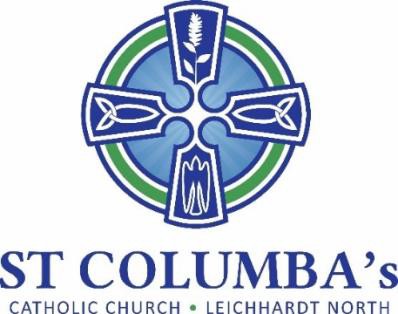 Tuesday 20 June 2021 7.30 pmMeeting via Zoom (online).ITEMACTION1. Welcome, opening prayer and reflection:Opening prayer by Fr. PeterNo action required2. Attendance / Apologies: Present: Renata Popovic-Tomac, David Hair, Bernard Ryan, Fr. Peter, Jennifer Cheal, Therese Pacey, Nicola Connors, Tino Mian Apologies: No action required3. Minutes of the previous meeting to be moved:Moved by: David HairSeconded by: Jennifer ChealNo action require.Business arising from previous meeting:Social Media Meeting to discuss Social Media was postponed due to Covid19. Will arrange when at a future time when restrictions are eased or lifted.Finance CommitteeA presentation regarding was unable to be put together in time to report.Handling of daily financial activities of Child Care Centres has been handed over to the selected company.Jennifer 6. School report Delivered by Bernard Ryan.Remote learning back in place due to Covid19. A skeleton staff in place for students with parents unable to supervise them at home.In 2022 the Amadeus Music Education Program, a Sydney Catholic Schools initiative, will be introduced for years 3 to 6. No action requiredThis is Mr. Ryan’s last term as Principal at St. Columba’s. He will be taking up the position of Principal at St Patrick’s, Rosebery in Term 4. Recruitment for a replacement is underway.A virtual ‘Winter Sleepout’ is being held via Zoom on Friday 30 July. It is planned to extend an invite to the Parish to join in. Notices to go in the Parish Bulletin, flyer and Face Book.Sacramental Program will continue later this term.
On behalf of the School and the Parish the Committee would like to thank Mr. Ryan for his services and commitment.7. Parish sub-committee updates  Social Committee 
Pending Covid restrictions we should start planning a Christmas eventSocial Justice$5,827.40 was raised through fundraising on the St. Columba’s Feast Day celebrations. Liz Mulrenhan and Fay Hair developed a podcast on the Aboriginal and Torres Strait Islander Catholic Council.Liturgy – NilCommunications. Website is slow and looks clunky. There are restrictions on what we can change. Analytics on the website have been completed. A report and quote will be forwarded to Council members.Any thoughts re the website can be forwarded to Jennifer.Need to determine who owns the URL & what changes we are permitted to make.Social Media – As per last meeting we need to consider what should be done.TinoDavidThereseJenniferJennifer8. New Items  After many years, Adrian Overs tendered his resignation, effective immediately, from the Parish Council. Fr. Peter and Renata Popovic-Tomac responded by letter. The Council would like to thank Adrian for his service over the years and is sorry to see him go.Could we consider options to engage/reach out to senior parishioners during the lockdown.We could look to reimplement the ‘phone buddy’ system we had in place last year. Could we extend the ‘phone buddy’ system?Maybe do a mailout.Review contacts using the Parish database (maintained by Marcia)Can we look to replicate what happens outside of Mass – meeting, greetings and quick catch-ups/discussion? Maybe a Zoom meeting catch-up at 5pm Saturday. Fr Peter could record the Homily live and follow up with a casual get together.Fr Peter to check if he can obtain Zoom login details he uses. Fr. PeterAnnNicola/AnnJenniferFr PeterNext meeting: 7:30pm, Tuesday 12 October 2021